استاد محترم راهنما/ مشاور تحصیلیبا سلام و احترام، اينجانب .......................... دانشجوي مقطع كارشناسي ارشد/دکتری رشته .................................. به شماره دانشجويي............................... ورودي نيمسال ........... سال تحصيلي ................كه تاكنون تعداد ............. واحد درسي را با معدل كل .............. گذرانيده و ............. نيمسال مشروط آموزشی شده ام، در نیمسال .............. سال تحصیلی ................. درخواست حذف درس/ ثبت دروس زیر را دارم.دلایل این درخواست به شرح زیر است. مدارك لازم نیز پيوست مي باشد.                                                                            2- در ضمن، این جانب در نیمسال ............... سال تحصیلی ................ نیز تعداد ............... درس را با تأخیر حذف/ ثبت کرده ام. خواهشمند است به تقاضاي اينجانب رسيدگي فرمایید.  	امضاي دانشجو/ امضای کارشناس آموزش بخش (گروه):                تاريخ:رئیس محترم بخش (گروه) ...................با سلام و احترام، با درخواست آقای/ خانم ........................................... دانشجوی مقطع ........................... جهت حذف درس/ ثبت دروس 
رديف هاي ........................... برای نیمسال .................. موافقت مي شود. خواهشمند است امر به اقدام فرمایید.  امضای استاد راهنما/ استاد مشاور تحصيلي                     تاريخ:معاون محترم آموزشی و تحصيلات تكميلي دانشكده ....................................			شماره: ................ تاريخ: ................با سلام و احترام، مراتب در جلسه مورخ ................... شوراي بخش (گروه) مطرح شد و حذف درس/ ثبت دروس 
رديف هاي ........................... برای نیمسال .................. مورد موافقت قرار گرفت. خواهشمند است امر به اقدام فرمایید. مهر و امضای رئیس بخش (گروه)ـــــــــــــــــــــــــــــــــــــــــــــــــــــــــــــــــــــــــــــــــــــــــــــــــــــــــــــــــــــــــــــــــــــــمدير محترم امور آموزشی دانشگاه					       شماره: ...................تاريخ: ......................با سلام و احترام، مراتب در جلسه مورخ ................... شوراي تحصیلات تکمیلی دانشکده مطرح شد و حذف درس/ ثبت دروس 
رديف هاي ........................... برای نیمسال .................. مورد موافقت قرار گرفت. خواهشمند است امر به اقدام فرمایید. مهر و امضای معاون آموزشی و تحصيلات تكميلي دانشكدهـــــــــــــــــــــــــــــــــــــــــــــــــــــــــــــــــــــــــــــــــــــــــــــــــــــــــــــــــــــــــــــــــــــــرونوشت: - مدير محترم تحصيلات تكميلي دانشگاه                        - رئیس محترم بخش (گروه)جمهوري اسلامي ايرانوزارت علوم، تحقيقات و فناوري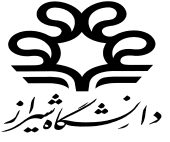 مديريت تحصيلات تكميليبه نام خدافرم تقاضاي حذف/ثبت درس با تأخير دانشجويان مقاطع
 تحصيلات تكميلي دانشگاه شيرازرديفنام درسشماره درستعداد واحدنام و امضاي استاد درس1-................................................................................................................2-................................................................................................................3-................................................................................................................4-................................................................................................................